Консультация для родителей«Когда ребенок начинает говорить…» Речь — одно из главных отличий человека от представителей животного мира. Речь — это способ общения, без которого затруднена интеграция в общество. Родители с нетерпением ждут первых слов своего младенца и хотят, чтобы его речь развивалась правильно и в нужные сроки. Именно поэтому вопрос «со скольки дети начинают говорить?» становится одним из самых актуальных в первые годы жизни малыша.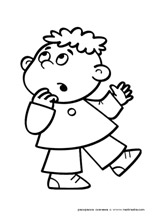 Речь, мышление и психика развиваются одновременно, и именно по характеру речи или ее отсутствию можно заподозрить отклонения или отставания в развитии ребенка, но не стоит излишне паниковать и ориентироваться на рассказы о соседских детях, которые уже к году рассказывают наизусть стихи. Конечно, существуют сроки, когда ребенок должен начать говорить определенные звуки или слова, но они являются примерными. Реально ребенок может заговорить раньше или позже, и это будет считаться индивидуальной нормой.Во сколько ребенок начал говорить — важно! Но не для того, чтобы порадовать родственников и похвастаться перед соседями. По развитию речи можно судить, гармонично ли развиваются психика и мышление ребенка.Во сколько дети начинают говорить и как интенсивно развивается их речь?Речь ребенка до годаВремени, когда ребенок начинает говорить «агу», с благоговением ждут все родители. Гулить, агукать и произносить замысловатые рулады из гласных ребенок начинает уже к двум-четырем месяцам. Примерно с семи месяцев ребенок начинает лепетать, а затем и произносить отдельные слоги.Первые слова дети начинают говорить в возрасте около года. Это простые одно— и двусложные слова: «мама», «папа», «баба», «дай», а также всевозможные звукоподражания, например «ту-ту», «ко-ко», «мяу». Таких слов в лексиконе ребенка должно быть пять-десять.Речь ребенка до двух летПериод с года до двух — время, когда ребенок начинает говорить слова в большом количестве. В речи ребенка этого возраста преобладают существительные и глаголы. Ближе к двум годам дети уже изъясняются простыми предложениями, могут обобщать предметы по определенному признаку, воспринимают несложные рассказы на слух, без картинок.Речь ребенка до трех летПериод с двух до трех лет — время, когда ребенок начинает говорить предложениями из трех-четырех слов. К трем годам в речи ребенка уже появляются вопросительные слова и новые части речи: прилагательные, наречия. Он может рассказывать несложные истории, заучивать наизусть простые стишки.Как помочь ребенку начать говорить?Постоянно беседуйте с малышомРассказывайте ребенку, что вы сейчас делаете, что видите вокруг. Ваш монолог будет складываться по принципу «что вижу, о том говорю». Малыш должен слышать вокруг себя живую речь, ведь, начиная говорить слова, он подражает взрослым. Не пытайтесь заменить живое общение телевизором или аудиозаписями — должного эффекта не будет.Развивайте мелкую моторикуСовершенствование движений пальцев и рук косвенно способствует развитию области мозга, которая отвечает за речевую активность. Чтобы ребенок рано начал говорить, необходимо делать ему массаж ладошек, играть в пальчиковые игры, рисовать пальчиковыми красками, перебирать крупу, нанизывать бусины на шнурок.Выполняйте упражнения, чтобы ребенок начал говорить.Читайте ребенку стишки, которые нужно закончить «в рифму», побуждайте его называть предметы, которые он видит на картинках и вокруг себя, выполняйте артикуляционные упражнения, направленные на разучивание произношения определенных звуков.Не игнорируйте признаки задержки речевого развития:— к году у ребенка не появилось в речи и пары слов, хотя бы звукоподражательных;— к полутора-двум годам ребенок не запоминает названия предметов, не выполняет просьбы и не реагирует на свое имя;— к 2 годам ребенок произносит только отдельные слова и не может составить даже простое предложение из двух слов, а также не повторяет слова за взрослым;— к трем годам ребенок не говорит предложениями из трех-четырех слов, не понимает смысл простых рассказов.Насторожить родителей также должны странные гортанные звуки вместо обычных слов, невнятная речь, в которой ничего нельзя разобрать, гиперактивное поведение, а также некоторые странные особенности ребенка: если он не умеет жевать пищу, держит открытым рот, не смотрит в глаза. Такие особенности также могут указывать на проблемы в развитии.Если вы заметили, что речь ребенка не соответствует возрастным нормам, обратитесь за консультацией к специалистам (неврологу, логопеду, психологу, дефектологу). Возможно, ему потребуются занятия с логопедом или другая терапия. Не ждите, когда ребенок заговорит сам, надеясь на услышанные где-то истории про «молчал до пяти лет, а потом резко заговорил предложениями». Задайте специалистам вопрос: почему ребенок не начинает говорить? Чем раньше вы заметите задержку речевого развития и начнете занятия со специалистами, тем лучших результатов достигнет ребенок, и к школе его речь не будет отличаться от речи сверстников.